INSTRUCTIONS:The application form and all supporting documents must be typed in English and submitted to the university, according to the guidelines determined at each institution, together with a recent photograph. All the information given in this application and the academic background of the candidate must be typed in at least size 10 font, with normal margins.  The application must be signed by the candidate. Please note that the applicant is expected to fill in all forms independently. Please include the following appendices:Application letter, which includes a personal statement providing the background for the candidate's application to do a postdoc in Israel: max. 2 pages, font size 12, line spacing 1.5.Letter of recommendation from the host supervisor which includes the reason for hosting the particular candidate: max. 2 pages on formal letterhead.Commitment letter from the host university on formal letterhead, signed by the rector or another official who can commit on behalf of the university to cover the required financial contribution to the fellowship.  In addition, the university must commit to providing the fellow with the necessary research equipment, facilities and support to conduct the proposed research project.4. 	CV and list of publications (list only), including journal rankings and impact factors.5. 	Two additional letters of recommendation, up to 2 pages each on formal letterhead.6. 	Short description of research, including preliminary results if such exist (2 pages).7. 	Candidates who have not yet finished their PhD are required to submit a confirmation from the relevant authority where the doctorate is being carried out that the candidate will fulfill all of his/her academic obligations (including thesis defense) prior to the commencement of the fellowship, and is expected to receive his/her doctoral degree no later than the end of the first year of the fellowship.  
DECLARATIONI have read the rules and guidelines in their entirety, confirm that I shall abide by them and agree to provide any further information that the Academy of Sciences and Humanities selection committee may deem necessary to evaluate my candidacy.            _____________________                                        ______________________                          
                     Signature	        Date   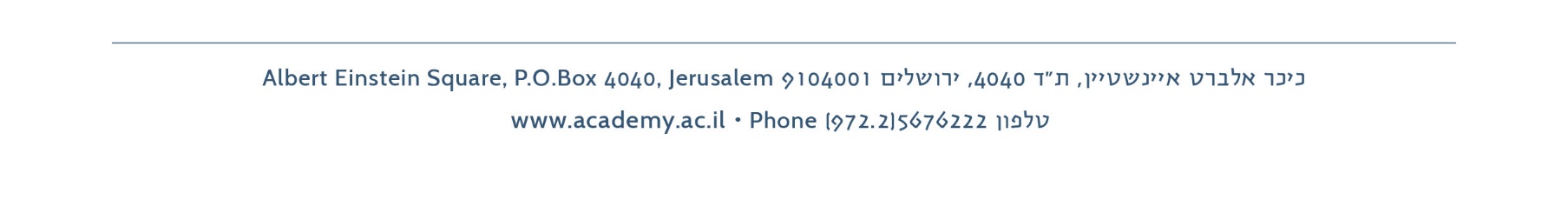 Council for Higher Education & Israel Academy of Sciences and Humanities Excellence Fellowship Program for International Postdoctoral Researchers 2021-2022Application FormDIGITALPHOTOPERSONAL INFORMATIONFull NameCitizenshipDate of birthPlace of birthPermanent addressPhone numbers home: work:mobile:E-mail addressEstimated date of arrival in IsraelGenderMale / Female/ NonbinaryPresent appointment and place of employmentKnowledge of languages (no proficiency, elementary, limited working proficiency, professional working proficiency, native proficiency)ACADEMIC CAREER Academic 
 disciplineAcademic studies and university degrees.If degrees were conferred with honors, please indicate. Title of PhD dissertation and name of supervisorPhD graduation (month/year) If not yet approved, please provide anticipated date.Academic awards and honorsPLANNED STUDY AND RESEARCH Requested institution & department to conduct postdoc Host for postdocShort description of proposed postdoctoral research (up to three sentences) Period of 
proposed research
or studyFINANCEDo you expect to receive a salary, partial salary, scholarship, fellowship, grant, sabbatical allowance, study allowance or any other payment from another source, e.g. your present university during the proposed period? If so, please provide details of any such allowances.